Amino acid as acid and basesWhen an amino acid is dissolved in water, it exists in solution as the dipolar ion, or zwitterion.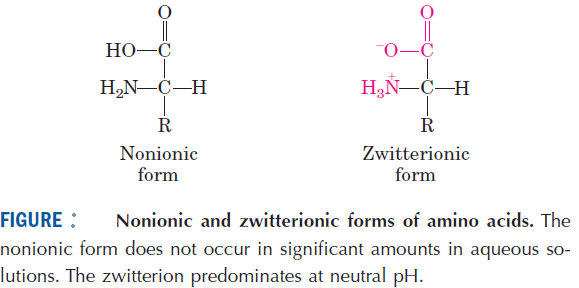  A zwitterion can act as either an acid (proton donor):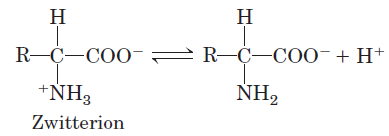 or a base (proton acceptor):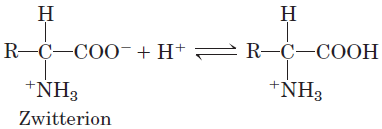 Substances having this dual nature are amphoteric and are often called ampholytes (from “amphoteric electrolytes”). A simple monoamino monocarboxylic α- amino acid, such as alanine, is a diprotic acid when fully protonated—it has two groups, the -COOH group and the -NH3 + group, that can yield protons: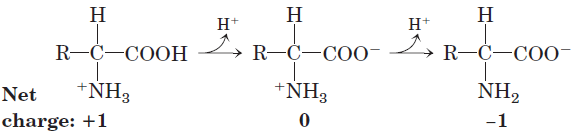 